Vadovaudamasi Lietuvos Respublikos vietos savivaldos įstatymo 16 straipsnio 4 dalimi, Lietuvos Respublikos saugaus eismo automobilių keliais įstatymo 11 straipsnio 1 dalimi ir 7 dalies 4 punktu, Pagėgių savivaldybės taryba n u s p r e n d ž i a:1. Prisidėti prie projekto „Valstybinės reikšmės rajoninio kelio Nr. 4201 Pagėgiai – Gudai – Sartininkai ruožo nuo 0,814 iki 1,400 km kapitalinis remontas įrengiant taką“ finansavimo iš Pagėgių savivaldybės biudžeto, skiriant 20 proc. projekto statybos darbų išlaidoms apmokėti.2. Pavesti Pagėgių savivaldybės administracijos direktoriui atlikti visus veiksmus bei pasirašyti visus būtinus dokumentus, susijusius su šio sprendimo tinkamu įgyvendinimu.3. Sprendimą paskelbti Pagėgių savivaldybės interneto svetainėje  www.pagegiai.lt.	     Šis sprendimas gali būti skundžiamas Regionų apygardos administracinio teismo Klaipėdos rūmams (Galinio Pylimo g. 9, 91230 Klaipėda) Lietuvos Respublikos administracinių bylų teisenos įstatymo nustatyta tvarka per 1 (vieną) mėnesį nuo sprendimo paskelbimo ar įteikimo suinteresuotiems asmenims dienos.SUDERINTA:Administracijos direktorius			    Virginijus KomskisDokumentų valdymo ir teisės skyriaus vyresnioji specialistė					    Ingrida ZavistauskaitėDokumentų valdymo ir teisės skyriausvyriausioji specialistė (kalbos ir archyvo tvarkytoja)		    Laimutė MickevičienėParengė Remigijus Lukošius,Strateginio planavimo ir investicijų skyriaus vyresnysis specialistasPagėgių savivaldybės tarybosveiklos reglamento2 priedasSprendimo projekto „DĖL finansinio prisidėjimo įgyvendinant PROJEKTą „VALSTYBINĖS REIKŠMĖS RAJONINIO KELIO nR. 4201 pagėgiai − gudai − sartininkai RUOŽO 0,814 IKI 1,400 KM KAPITALINIS REMONTAS įrengiant TAKĄ“ AIŠKINAMASIS RAŠTAS2021-09-30Parengto projekto tikslai ir uždaviniaiSprendimu patvirtinama, kad sutinkame finansiškai prisidėti prie Valstybės įmonės Lietuvos automobilių kelių direkcijos įgyvendinamo projekto „Valstybinės reikšmės rajoninio kelio Nr. 4201 Pagėgiai – Gudai – Sartininkai ruožo nuo 0,814 iki 1,400 km kapitalinis remontas įrengiant taką“.Kaip šiuo metu yra sureguliuoti projekte aptarti klausimaiProjektas parengtas vadovaujantis Lietuvos Respublikos vietos savivaldos įstatymo 16 straipsnio 4 dalimi, Lietuvos Respublikos saugaus eismo automobilių keliais įstatymo 11 straipsnio 1 dalimi ir 7 dalies 4 punktu. Pagėgių savivaldybės administracija su VĮ Lietuvos automobilių kelių direkcija yra pasirašiusi bendradarbiavimo sutartį. Pagal bendradarbiavimo sutartį savivaldybė įsipareigoja finansiškai prisidėti ne mažiau kaip 20 procentų prie visų Projekto statybos darbų išlaidų. Pagėgių mieste bus įgyvendinamas objektas ,,Valstybinės reikšmės rajoninio kelio Nr. 4201 Pagėgiai – Gudai – Sartininkai ruožo nuo 0,814 iki 1,400 km kapitalinis remontas įrengiant taką“. Kokių teigiamų rezultatų laukiama	Priėmus sprendimą būtų įgyvendintas projektas, kurio metu būtų įrengtas pėsčiųjų takas, kuris užtikrintų kokybišką ir saugų pėsčiųjų ir mokinių judėjimą Žemaičių gatve, Pagėgių mieste.   4. Galimos neigiamos priimto projekto pasekmės ir kokių priemonių reikėtų imtis, kad tokių pasekmių būtų išvengta.	-Kokius galiojančius aktus (tarybos, mero, savivaldybės administracijos direktoriaus) reikėtų pakeisti ir panaikinti, priėmus sprendimą pagal teikiamą projektą.	-Jeigu priimtam sprendimui reikės kito tarybos sprendimo, mero potvarkio ar administracijos direktoriaus įsakymo, kas ir kada juos turėtų parengti.Atsiradus poreikiui rengėjas būtų Strateginio planavimo ir investicijų skyrius Ar reikalinga atlikti sprendimo projekto antikorupcinį vertinimą-Sprendimo vykdytojai ir įvykdymo terminai, lėšų, reikalingų sprendimui įgyvendinti, poreikis (jeigu tai numatoma – derinti su Finansų skyriumi)	-Projekto rengimo metu gauti specialistų vertinimai ir išvados, ekonominiai apskaičiavimai (sąmatos)  ir konkretūs finansavimo šaltiniai	- Projekto rengėjas ar rengėjų grupė.	Pagėgių savivaldybės administracijos strateginio planavimo ir investicijų skyriusKiti, rengėjo nuomone,  reikalingi pagrindimai ir paaiškinimai.Strateginio planavimo ir investicijų skyriaus vyresnysis specialistas                                                                               Remigijus Lukošius Projektas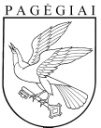 Pagėgių savivaldybės tarybasprendimasDĖL finansinio prisidėjimo įgyvendinant PROJEKTą „VALSTYBINĖS REIKŠMĖS RAJONINIO KELIO nR. 4201 pagėgiai − gudai − sartininkai RUOŽO 0,814 IKI 1,400 KM KAPITALINIS REMONTAS įrengiant TAKĄ“2021 m. rugsėjo 30 d. Nr. T1-182Pagėgiai